104年度校慶運動會照片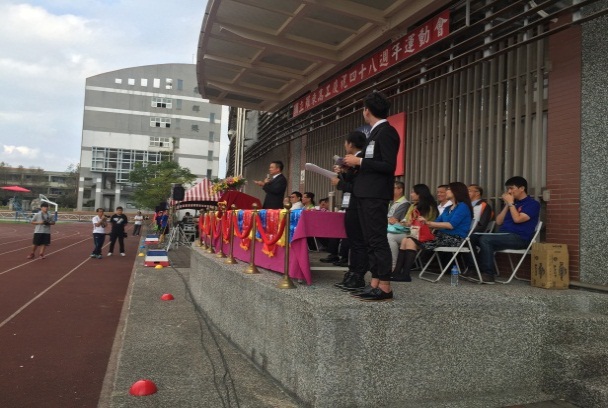 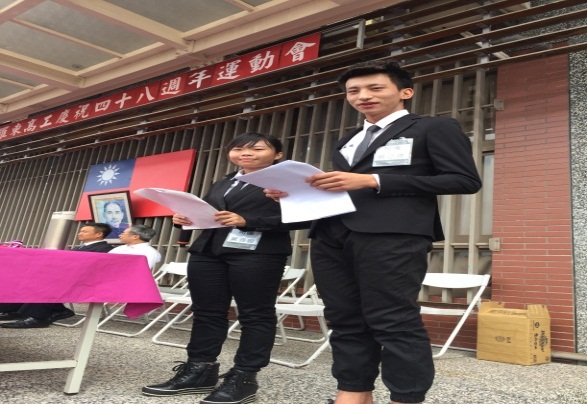 開幕典禮 校長致詞班聯會代表擔任司儀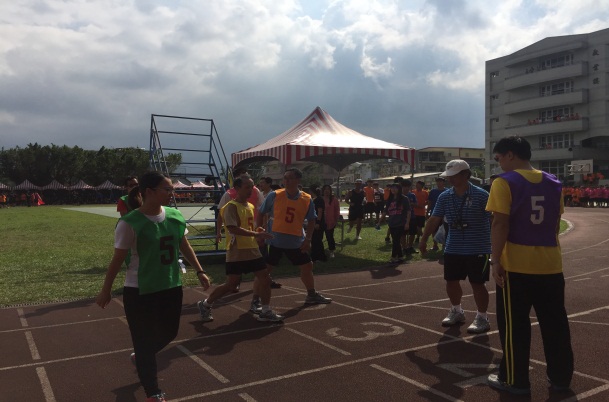 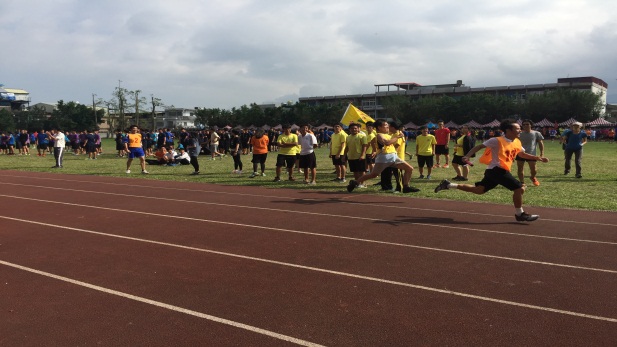 學務處主任帶隊接力賽跑體育組組長接力賽跑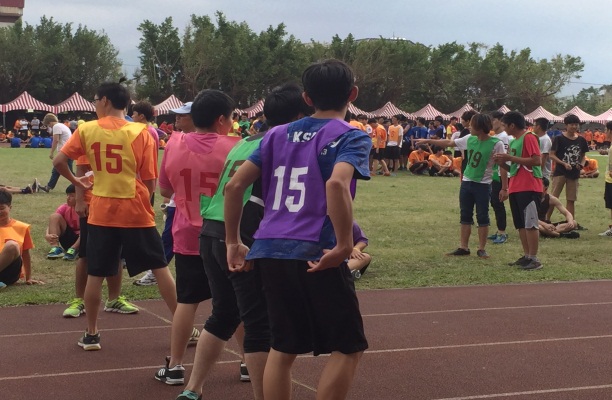 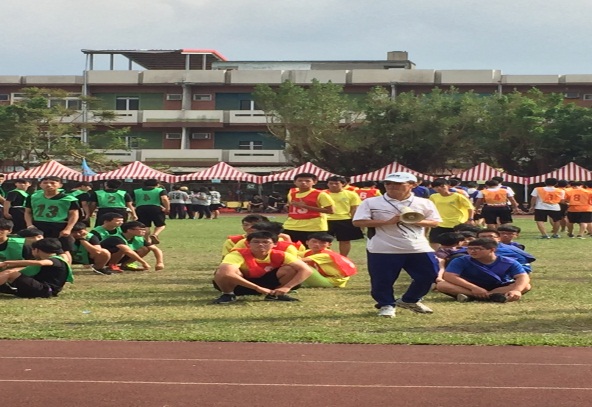 一年級班級接力賽跑二年級接力賽跑準備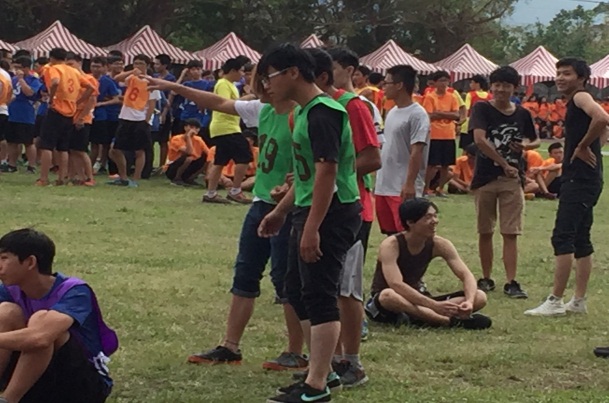 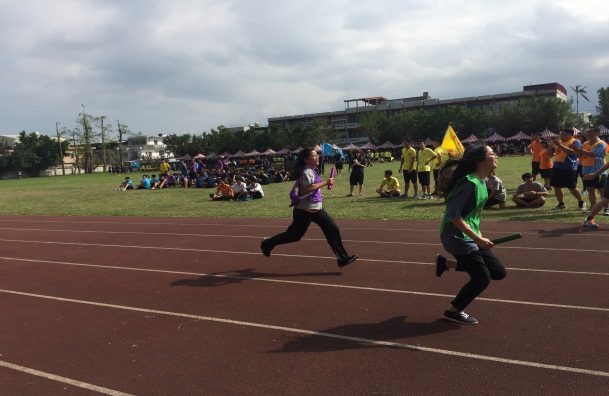 本校進修學校學生接力競賽選手導師參賽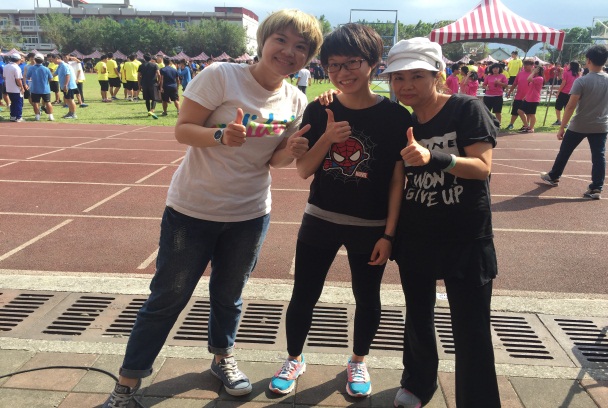 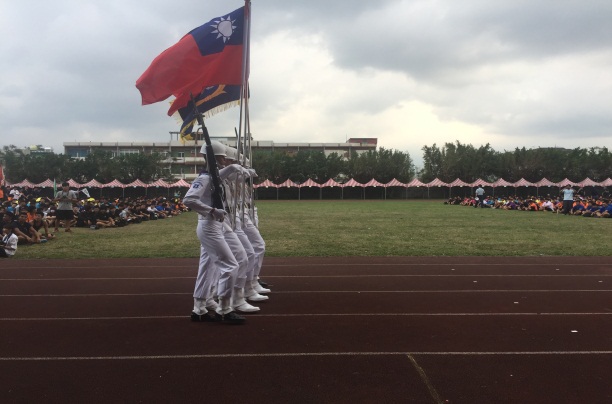 老師、行政一起跑海軍儀隊表演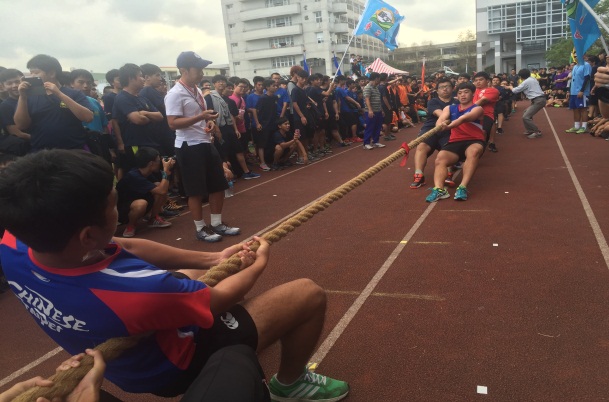 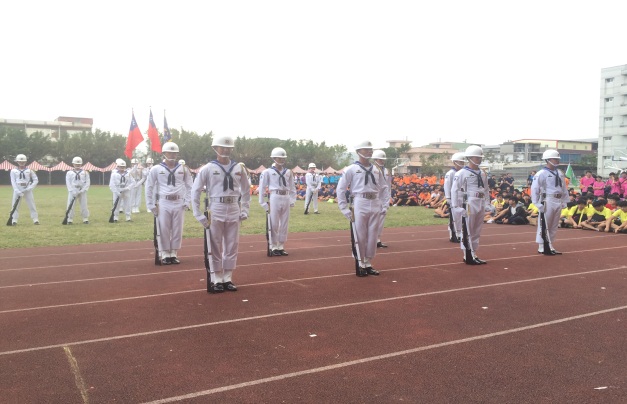 高三拔河海軍儀隊表演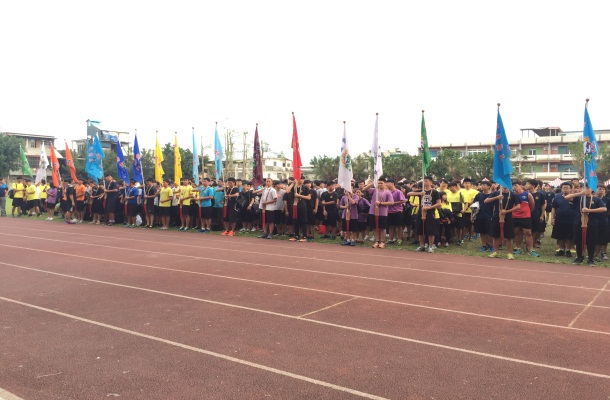 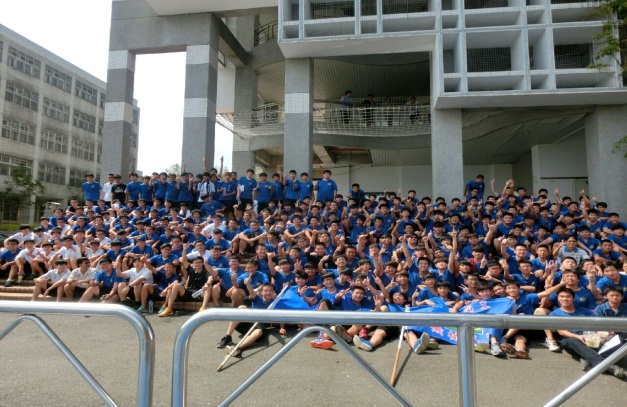 閉幕典禮旗手致旗機械科運動會合照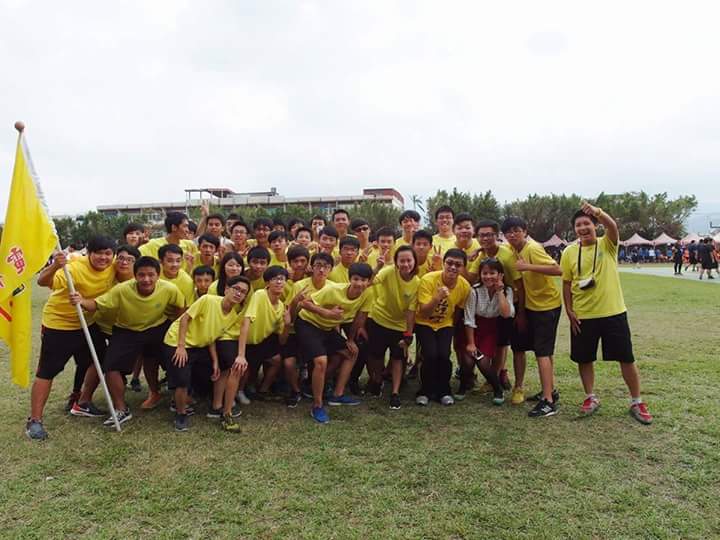 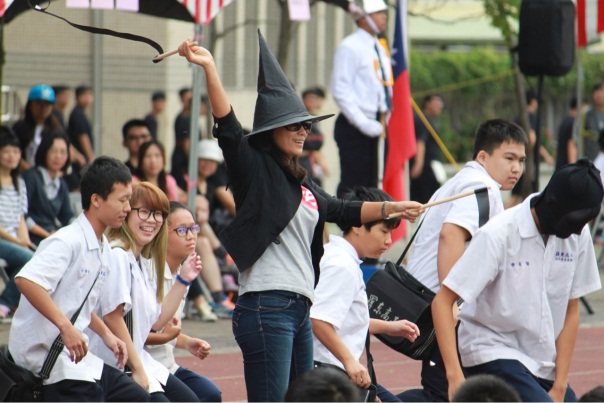 電機二甲全班合照製圖二甲創意進場